Идентификатор: 242-973-492 Приложение 2. Практическая часть. Конспект урока экономического содержания.Тема «Нахождение нескольких процентов от числа», 9 класс.
Цели урока:Выработать теоретические и практические навыки и умения по главе “ Проценты”. Активизировать мыслительную деятельность учащихся посредством решения задач экономического содержания. Ход урока.1.АОЗ.Что называется процентом? Выразите дробью 20%; 25%; 50%; 75%. Выразите процент дробью 37%, 61%.  В классе 40% девочек. Кого в классе больше – мальчиков или девочек? Туристы проехали 50% пути на поезде и 40% пути на автобусе. Весь ли путь они проехали? В бак можно налить 36 литров воды, заполнили его объема. Сколько воды в баке? 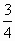 Создание проблемной ситуацииБезработный – это человек, который негде не работает, но ищет работу.Неработающие – это люди не способные по состоянию здоровья или возраста трудиться, либо трудоспособные, но не желающие трудиться.Безработица – это экономическая ситуация ,при которой люди способные и желающие трудиться длительное время не могут найти работу по своей специальности или другое, приемлемое для них, место работы. Биржа труда – это место, куда люди обращаются, чтобы найти работу и получить пособие по безработице, необходимое для поддержания жизни пока, они занимаются поиском работы.Предоставления информации.Выдача направления на работу.Переподготовка по специальности. Выплата стипендии в период переподготовки. Организация оплачиваемых общественных работ.Оказания дополнительной к пособию  материальной помощи.Выплата подъемных людям желающим переехать в те районы страны, где существует благоприятные возможности трудоустройства.  Безработным считается гражданин, который не работает, но зарегистрирован в службе занятости в целях поиска работы и готов приступить к ней, если рабочие место будет для него найдено.Пособие по безработице выплачивается не более 12 месяцев с момента потери работы.Пособие начисляется исходя средней заработной платы за последние 3 мес. по последнему месту работы.1 – 3 мес. выплачивается  75% средней заработной платы по последнему месту работы.4 -7 мес. выплачивается  60%8 -  12 мес. выплачивается  45%3. Если безработный не трудоустроился, ему выплачивается пособие в размере минимальной заработной платы.Решения задачиЗадача. Согласно справке представленной в службу занятости  средняя заработная плата безработного на прежнем месте работы составляла 3500 р. в месяц. Вычислить каким должен размер его пособия по безработице  за 1 – 3 мес. пребывания на учете в бирже труда?Самостоятельно:4 – 7 мес. 8 – 12 мес.Пособие по безработице перечисляется на расчетный счет в сберкассу или банк.   Заполнения карточки обратившегося в службу занятости за консультацией.Ф. И. О. ………………………………………………………………………………Дата обращения ……………………………………………………………………..Пол ……………………………….возраст ………………………………………….Образование …………………………………………………………………………Последняя профессия…………………………………………………………………………Общий стаж работы……………………………………………………………………………Обратился по вопросу………………………………………………………………………….Какую работу ищите……………………………………………………………………………Помощь в поиске работы оказывают службы Государственного комитета по занятости. Работа в БиробиджанеВ данном разделе представлены ссылки на сайты, где вы сможете посмотреть работу в Биробиджане. Обучающиеся работают на  ПКПоиск работы в Биробиджане. 
Веб-сайт: http://42622.superjob.ru/ Предложения по работе в Биробиджане. 
Веб-сайт: http://vakant.ru/region/evrejskajaao/birobidzhan Быстрый поиск работы в Биробиджане. 
Веб-сайт: http://www.job-portal.ru/?city=394 Название компании: Kelly Services 
Адрес: (4232) 46-83-56, 46-83-57, 46-83-58, добавочный 103 
Телефон: нет данных 
Факс: нет данных 
Веб-сайт: http://www. kellyservices.ru 
Электронная почта: A.Egorov@kellyservices.ru Работа в БиробиджанеВ данном разделе представлены ссылки на сайты, где вы сможете посмотреть работу в Биробиджане. Поиск работы в Биробиджане. 
Веб-сайт: http://42622.superjob.ru/ Предложения по работе в Биробиджане. 
Веб-сайт: http://vakant.ru/region/evrejskajaao/birobidzhan Быстрый поиск работы в Биробиджане. 
Веб-сайт: http://www.job-portal.ru/?city=394 Название компании: Kelly Services 
Адрес: (4232) 46-83-56, 46-83-57, 46-83-58, добавочный 103 
Телефон: нет данных 
Факс: нет данных 
Веб-сайт: http://www. kellyservices.ru 
Электронная почта: A.Egorov@kellyservices.ru Название компании: ГУ центр занятости населения города Биробиджана 
Адрес: 679000, ЕАО, город Биробиджан, проспект 60-летия СССР, дом 24, корпус 1 
Телефон: 4-06-00 
Факс: нет данных 
Веб-сайт: http://www.dfgszn.kht.ru/ 
Электронная почта: gorsz@on-line.jar.ru Курсы для безработных граждан Информация об организации профессионального обучения безработных граждан  Государственные бюджетные учреждения центры занятости населения Еврейской автономной области предоставляют государственную услугу по организации профессиональной подготовки, переподготовки, повышения квалификации безработных граждан.  Главная цель профессионального обучения безработных граждан - повышение их конкурентоспособности на рынке труда. Виды и формы профессионального обучения Профессиональное обучение безработных граждан включает в себя следующие виды обучения: профессиональная подготовка с целью ускоренного приобретения обучающимися навыков, необходимых для выполнения определенной работы, группы работ   переподготовка безработных граждан для получения дополнительных знаний, умений и навыков, необходимых для выполнения нового вида профессиональной деятельности, получения новой квалификации   повышение квалификации безработных граждан с целью обновления знаний, умений и навыков, роста профессионального мастерства, освоения новых способов решения профессиональных задач, изучения новой техники, технологии и других вопросов по профилю профессиональной деятельности   стажировка специалистов для формирования и закрепления на практике теоретических знаний, умений и навыков приобретения профессиональных и организаторских качеств для выполнения профессиональных обязанностей.  Профессиональное обучение безработных граждан по направлению службы занятости осуществляется в случаях, если: гражданин не имеет профессии (специальности);   невозможно подобрать подходящую работу из-за отсутствия у гражданина необходимой профессиональной квалификации;   необходимо изменить профессию (специальность, род занятий) в связи с отсутствие работы, отвечающей имеющимся у гражданина профессиональным навыкам;   гражданином утрачена способность к выполнению работы по прежней профессии (специальности).  Профессиональное обучение осуществляется по профессиям, наиболее актуальным и востребованным на рынке труда области: «машинист бульдозера, экскаватора», «водитель автомобиля», «машинист крана автомобильного», «машинист автогрейдера», «медицинская сестра», «фельдшер», «повар, кондитер», «парикмахер»,«секретарь-референт», «продавец, контролер-кассир», «электрогазосварщик», «штукатур-маляр», «помощник машиниста электровоза», «каменщик», «плотник», «маникюрша» и др.   Организация профессионального обучения осуществляется на базе образовательных учреждений начального, среднего и дополнительного профессионального образования Еврейской автономной области: ОГОБУ НПО «Профессиональное училище № 1» г. Биробиджан, ОГОБУ НПО «Профессиональное училище № 3» г. Биробиджан, ОГОБУ НПО «Профессиональное училище №7» с. Амурзет, ООО Авторизованный учебный центр «СОФТ-СЕРВИС», ГП ЕАО "Облэнергоремонт", учреждение «Центр образовательных программ».                                                                                                 Подробную информацию можно получить в государственных бюджетных учреждениях центрах занятости населения области по месту жительства.Рефлексия. На какую тему мы решали задачи? Где в жизни встречаются  знания  по данной теме? Где в повседневной жизни вы  можете применить полученные знания? Итог урока. 